AUSTRIA / AUSTRIJAPsychosocial and court assistance / Organizacije za podršku žrtvamahttps://www.justiz.gv.at/web2013/home/buergerservice/opferhilfe-und-prozessbegleitung/prozessbegleitungseinrichtungen~2c94848535a081cf0135a4a0496e002d.de.htmlWeisser Ring – 0800 112 112 –   general victim support / opća služba za podrškuNational Call Centre for Victims of Crime 116 006  - Nacionalna telefonska linija za žrtve 116 006 Alserbachstraße 18, 3. Stock, Tür 6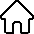  116 006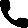  + 43 1 712 14 05 office@weisser-ring.at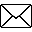  https://www.weisser-ring.at/ 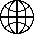 BELGIUM / BELGIJAJudicial Victim Support Services / Sudske službe za podršku žrtvamaFlemish Community / Flamanska zajednica  https://www.departementwvg.be/justitiehuizen/slachtoffere-mail: slachtofferonthaal.(place)@vlaanderen.beFrench Community  / Francuska zajednicahttp://www.maisonsdejustice.be/index.php?id=4671e-mail: accueildesvictimes.(place)@cfwb.beGerman Community  / Njemačka zajednica  http://www.ostbelgienlive.be/desktopdefault.aspx/tabid-3918/linkid-647/catid-110e-mail: opferbetreuung.justizhaus@dgov.beOlivier Lauwers – general victim support / opća služba za podrškufinancial compensation / novčana naknadaRue Evers 2-8, 1000 Bruxelles+ 32 2 5427224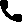 olivier.lauwers@just.fgov.be  terrorvictims@just.fgov.be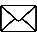 BULGARIA / BUGARSKANational telephone line for victims of violence - 0800 1 86 76 /  02 981 76 82  / Nacionalna telefonska linija za žrtve nasilja  Human trafficking resource line - 0800 20 100 / Nacionalna telefonska linija za borbu protiv trgovanja ljudimaNational telephone line for free legal assistance - 0700 18 250 /Nacionalna telefonska linija za besplatne pravne savjete CROATIA / HRVATSKAMinistry of Justice and Public Administration - Service for Victim and Witness Support/ Ministarstvo pravosuđa i uprave, Služba za podršku žrtvama i svjedocimaUl. grada Vukovara 49, 10000, Zagreb, Croatia + 385 13714 756 zrtve.i.svjedoci@mpu.hr  https://mpu.gov.hr/o-ministarstvu/djelokrug-6366/iz-pravosudnog-sustava-6372/podrska-zrtvama-i-svjedocima/6156Croatian Victim and Witness Support Service / Udruga za podršku žrtvama i svjedocima National Call Centre for Victims of Crime 116 006  - Nacionalna telefonska linija za žrtve 116 006Ul. Ljudevita Gaja 12, 32000, Vukovar, Croatia116 006 +385 1 3714 007 | +385 32 639 333 pzs@pzs.hr; rfc.vukovar@gmail.comhttp://www.pzs.hrhttps://pzs.hr/en/national-call-center-for-victims-of-crime/CZECH REPUBLIC / ČEŠKARegister of providers of assistance to victims of crime / Registar pružatelja podrške žrtvama https://otc.justice.cz/verejne/seznam.jsfProbation and Mediation Service of the Czech Republic (Probační a mediační služba České republiky) / Služba za probaciju i medijaciju Češke RepublikeSenovážné náměstí 995/1, Praha 1  +420 720 970 383 jburianova@pms.justice.cz http://www.pmscr.cz https://www.pmscr.cz/kontakty/Bílý kruh bezpečí  -   general victim support / opća služba za podršku National Call Centre for Victims of Crime 116 006 / Nacionalna telefonska linija za žrtve 116 006 U Trojice 2, 150 00 Praha 5116 006  +420 257 317 110 – sjedište u Pragu;  centrala.praha@bkb.cz bkb.praha@bkb.cz116006@bkb.cz https://www.bkb.cz/DENMARK / DANSKAVictim Support Denmark (Offerrådgivningen I Danmark) -  general victim support / opća služba za podrškuNational Call Centre for Victims of Crime 116 006 / Nacionalna telefonska linija za žrtve 116 006 Vesterballevej 5, 7000 Fredericia 116 006  +45 7221 7221  info@offerraadgivning.dk http://www.offerraadgivning.dkVictim Aid Denmark (Hjælp Voldsofre) -   general victim support / opća služba za podršku Radhusstræde 7, 1., DK-8900 Randers C +45 86 41 59 00 http://www.voldsofre.dk  voldsofre@voldsofre.dkESTONIA / ESTONIJASocial Insurance Board  (Sotsiaalkindlustusamet) –  financial compensation / novčana naknada National Call Centre for Victims of Crime 116 006 - Nacionalna telefonska linija za žrtve 116 006   Paldiski mnt 80 15092 Tallinn116 006  +372 612 1360 info@sotsiaalkindlustusamet.ee https://sotsiaalkindlustusamet.ee/enFINLAND / FINSKAVictim Support Finland (Rikosuhripäivystys) RIKU -   general victim support / opća služba za podrškuNational Call Centre for Victims of Crime 116 006 - Nacionalna telefonska linija za žrtve 116 006 Maistraatinportti 4 A, 4th floor, 00240 Helsinki 116 006 keskustoimisto@riku.fi http://www.riku.fiweb based contact request / web obrazac za uspostavu kontakta: https://www.riku.fi/en/contact-information/contact-request/FRANCE / FRANCUSKAMinistry of Justice / Ministarstvo pravosuđaDepartment of legal assistance and victim support / Odjel za pravnu pomoć i podršku žrtvamaVictim support office / Ured za podršku žrtvama Hôtel de Bourvallais 13, place Vendome  +33170227197 +33170227186 +33170227412 bavpa.sadjav-sg@justice.gouv.fr http://www.justice.gouv.fr/aide-aux-victimes-10044/ 
FRANCE VICTIMES –  general victim support / nacionalna federacija udruga za podršku žrtvama - opća služba za podrškuNational Call Centre for Victims of Crime 116 006 / Nacionalna telefonska linija za žrtve 116 006 27 avenue Parmentier – 75011 Paris116 006 +33141834200 victimes@france-victimes.fr    https://www.france-victimes.fr/index.phpGREECE / GRČKAMinistry of Justice  / Ministarstvo pravosuđa 96 Mesogeion Av. Athens, Greece +30213 1307056 ttsagris@justice.gov.gr www.ministryofjustice.gr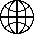 Racist Violence Recording Network – RVRN /Mreža za bilježenje zločina iz mržnje/rasizma  +302107233216 racistviolence@nchr.gr http://rvrn.org/category/english/GERMANY / NJEMAČKAInformation for victims / Informacije za žrtve kaznenih djela http://www.odabs.orgWEISSER RING / Bijeli krug Njemačka -  general victim support / opća služba za podrškuNational Call Centre for Victims of Crime 116 006 - Nacionalna telefonska linija za žrtve 116 006Weberstraße 16, 55130 Mainz 116 006 +49 (0)6131 8303-0 info@weisser-ring.de Tel: financial compensation/ novčana naknada  https://www.bmas.de/DE/Themen/Soziale-Sicherung/Soziale-Entschaedigung/Opferentschaedigungsrecht/oeg.htmlHUNGARY / MAĐARSKANational Victim Support Services / Nacionalne službe za podršku žrtvama  http://www.kormanyhivatal.hu/hu/aldozatsegito-szolgalatVictim Support Center of Budapest / Centar za podršku žrtvama BudimpeštaBudapest, Wesselényi u. 69, 1077 +36 1 550 1636 aldozatsegitokozpontbudapest@im.gov.hu https://vansegitseg.hu/Victim Support Line – Hungary / Telefonska linija za podršku žrtvama +36 80 225 225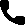  https://www.vansegitseg.huIRELAND / IRSKAVictim Support Services / Službe za podršku žrtvama  http://www.csvc.ie/en/csvc/Pages/Victim%20ServicesCrime Victims Helpline / telefonska linija za žrtve National Call Centre for Victims of Crime 116 006 - Nacionalna telefonska linija za žrtve 116 006   6-7 Hanover Street East, Dublin 2, D02W320, Ireland 116 006 + 353 1 408 6118 info@crimevictimshelpline.ie http://www.crimevictimshelpline.ieSupport After Crime Services - general victim support / opća služba za podrškuGround Floor, 4 Anglesea Villas, Anglesea Street, Cork  +353 21 432 0555  info@supportaftercrimeservices.ie  http://www.supportaftercrimeservices.ieITALY / ITALIJARete Dafne -  general victim support / opća služba za podrškuVia Peano 3, 10129 Torino, Italia 0115683686 3895503386 italia@retedafne.it www.retedafne.itLATVIA / LATVIJANational Call Centre for Victims of Crime 116 006 - Nacionalna telefonska linija za žrtve 116 006  116 006 www.cietusajiem.lvfinancial compensation /  novčana naknada8000 1801LITHUANIA / LITVAKlaipeda Social And Psychological Assistance Center  - support to victims of domestic abuse and trafficking in human beings / podrška žrtvama obiteljskog nasilja i trgovanja ljudima  +370 46 350099 kmn@moteriai.lt http:/www.moteriai.lt LUXEMBOURG / LUXEMBURGVictim Support – General Prosecutor's Office (Service d’Aide aux Victimes (S.C.A.S.) Parquet Général du Grand-Duché de Luxembourg) / Služba za podršku žrtvama pri tužiteljstvuPlaza Liberty, Entrée C, 12-18, rue Joseph Junck,  L-1839 Luxembourg +352 47 58 21 - 628 scas-sav@justice.etat.lu http://www.justice.public.luMALTA / MALTAVictim Support Malta -  general victim support / opća služba za podršku +356 21 22 83 33 info@victimsupport.org.mt https://www.victimsupport.org.mtNETHERLANDS / NIZOZEMSKAInformation for victims  / Informacije za žrtve:  https://www.politie.nl/Information about court procedures / Informacije o sudskom postupku/ https://www.rechtspraak.nl/Victim Support Netherlands ( Slachtofferhulp Nederland) /  Podrška žrtvama NizozemskaNational Call Centre for Victims of Crime 116 006 - Nacionalna telefonska linija za žrtve 116 006Moeder Teresalaan 100 NL - 3527 WB Utrecht  116 006  +31 88 7460000  0900-0101 https://www.slachtofferhulp.nl/
Schadefonds Geweldsmisdrijven (Violent Offences Compensation Fund) / Fond za novčanu naknadu za žrtve kaznenog djela nasiljaKneuterdijk 1, 2514 EM  Den Haag  070 – 414 2000  +310 70 414 2000https://www.schadefonds.nl/   info@schadefonds.nl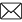 POLAND / POLJSKAInteractive map / Interaktivna karta službi za podršku: https://www.funduszsprawiedliwosci.gov.pl/pl/znajdz-osrodek-pomocy/Information for victims / Informacije za žrtve: https://www.gov.pl/web/numer-alarmowy-112/-48-222-309-900-numer-sos-linia-pomocy-pokrzywdzonymMinistry of Justice  (Ministerstwo Sprawiedliwości) / Ministarstvo pravosuđaVictims' Assistance Fund and Post-penitentiary Assistance (Departament Funduszu Sprawiedliwości) /pomoć žrtvama kaznenih djelaSOS number -  Victim Assistance Line / Telefon za podršku žrtvama11 Al. Ujazdowskie , 00-950 Warsaw +48 222 309 900 funduszsprawiedliwosci@ms.gov.plPORTUGAL / PORTUGALMinistry of Justice / Ministarstvo pravosuđaCommission for the Protection of Crimes Victims, CPVC / Komisija za zaštitu žrtava kaznenih djelafinancial compensation / novčana naknadaAvenida Fontes Pereira de Melo nº 7 –  Piso 7º Dto - 1050-115 Lisboa +351 21 322 24 90 cpvc@sg.mj.pt https://cpvc.mj.pt/Portuguese Association for Victim Support, APAV  / Udruga za podršku žrtvamaNational Call Centre for Victims of Crime 116 006 - Nacionalna telefonska linija za žrtve 116 006Rua José Estêvão, n.º 135 A, Pisos ½, 1150-201 Lisboa 116 006 +351 21 358 79 00 apav.sede@apav.pt https://apav.ptROMANIA / RUMUNJSKARomanian National Agency against Trafficking in Persons (ANITP)/Rumunjska nacionalna agencija protiv trgovanja ljudima  www.anitp.mai.gov.roHELPLINE for victims / Telefonska linija za žrtve 0 800 800 678 +40 21 313 31 00SLOVAKIA / SLOVAČKAOrganisations for victim support / Organizacije za podršku žrtvama: https://www.justice.gov.sk/Stranky/Registre/Zoznamy-vedene-MS-SR/Register-pomoc-obetiam-zoznam.aspxVictim Support Slovakia (Pomoc obetiam násilia) -  general victim support / opća služba za podrškuDostojevského rad 1, 811 09 Bratislava, Slovakia  +421 850 111 321  linka@pomocobetiam.sk  http://www.pomocobetiam.skMinistry of Justice  / Ministarstvo pravosuđaDepartment of rehabilitations and compensations / novčana naknadaRacianska 71, 913 11 Bratislava, Slovakia +4212 888 91 544 victims@justice.sk https://www.justice.gov.sk/Stranky/Ministerstvo/Pomoc-obetiam/Pre-obete/Ako-ziskat-odskodnenie.aspxSLOVENIA / SLOVENIJAInformation for victims / Informacije za žrtve: https://www.gov.si/teme/pravice-zrtev-kaznivih-dejanj/Victim Support Office (Služba za podporo oškodovancem) -  general victim support / sudska služba za podrškuMiklošičevi 28, Ljubljana   +386 1 300 18 50   oskodovanci.ozlj@sodisce.si  http://www.sodisce.si/okrolj/osnovne_informacije_o_sodiscu/notranje_organizacijske_enote/White Circle Society (Društvo beli obroč) /  Bijeli krug Slovenija - general victim support / opća služba za podršku  beliobroc@gmail.com  http://www.beliobroc.siSPAIN / ŠPANJOLSKAMinistry of Justice / Ministarstvo pravosuđa Crime Victims’ Support Offices / Službe za podršku žrtvama https://www.mjusticia.gob.es/es/ciudadanos/victimas/oficinas-asistencia-victimashttps://www.mjusticia.gob.es/BUSCADIR/ServletControlador?apartado=buscadorPorProvinciasForm&tipo=ATV&lang=es_esRed Cross in Spain / Crveni križAvenida Reina Victoria, 26; 28003 Madrid – Spain  + 34 900 22 11 22
 informa@cruzroja.es https://www2.cruzroja.es/SWEDEN / ŠVEDSKAVictim Support Sweden (Brottsofferjouren Sverige) / Organizacija za podršku žrtvama National Call Centre for Victims of Crime 116 006 - Nacionalna telefonska linija za žrtve 116 006Hammarby Fabriksväg 25, 120 30 Stockholm 116 006 +46 8 644 88 00 fraga@boj.se https://www.brottsofferjouren.se/brottsofferstod/stod-pa-eget-sprak-support-in-your-own-language/The Swedish Crime Victim Authority ( Brottsoffermyndigheten) / Uprava za podršku žrtvamaBox 470 S – 901 06 Umeå Sweden + 46 90 70 82 00 registrator@brottsoffermyndigheten.se https://www.brottsoffermyndigheten.se/eng information for victims / informacije za žrtve: https://www.brottsoffermyndigheten.se/pressmeddelande/ny-webbplats-ska-guida-brottsoffer financial compansation / novčana naknada: https://www.brottsoffermyndigheten.se/engSWITZERLAND / ŠVICARSKAWeisser Ring Switzerland / Bijeli krug Švicarska - general victim support / opća služba za podrškuDufourstrasse 96, 8008 Zürich, Switzerland +41 444226552 info@weisser-ring.ch; https://www.weisser-ring.ch/Swiss Liaison Centre Committee for the Victims of Crime Act (SVK-OHG) / Služba za podršku žrtvamaSpeichergasse 6, 3000 Bern 7, Switzerland +41 31 320 29 99 veronika.neruda@sodk.ch; https://www.opferhilfe-schweiz.ch/UNITED KINGDOM / VELIKA BRITANIJAVictim Support England & Wales / Služba za podršku Engleska i WalesHouse, 50, 56-60 Hallam St, Marylebone, London W1W 6DA, UK +44 2072680200 contact@victimsupport.org.uk https://www.victimsupport.org.uk/Victim Support Scotland / Služba za podršku Škotska15-23 Hardwell Cl, Edinburgh EH8 9RX, UK +44 1316684486 info@victimsupportsco.org.uk; https://www.victimsupportsco.org.uk/Victim Support Northern Ireland / Služba za podršku Sjeverna Irska1st Floor, Albany House, 73-75 Great Victoria St, Belfast BT2 7AF, UK  +44 2890 244039  info@victimsupportni.org.uk; https://www.victimsupportni.com/